MENU PERSLUNCH PALINGPATRON 2022Soenil Bahadoer, Patron CuisinierAnthony de Beir, sommelierAmusesKrokant van inktvisKrokant van gefermenteerde kool met lemmetjeErbij espuma van spicy aubergineBites:Paratha wortel/ gember met paneer van tandoori en chiffonade bosuiDimsum van Red-Meat radijs met guaveSamosa gevuld met aardappel en doperwtBarra met tomaten chutneyBonbon:Asperge bonbon met schuim van hooi hamTawa kolambi (pikante garnaal) met chutney groene kokosGestoomde Bun met gelakte palingWijn: Louis Roederer Collection 242https://walravensax.nl/website/637000_louis_roederer_collectionGerechten PalingAsperge- paling – yuzuCremeux van asperge met gemarineerde witte en groene asperge, mouse van paling met kaviaar, gelakte paling en yuzu dressingRendang van asperge met umami oester en pastille van citrus.Wijn: Nederburg Heritage Heroes Anchorman Chenin Blanchttps://walravensax.nl/website/140210_nederburg_heritage_heroes_anchorman_chenin_blancPaling – Biet – VandouvanPaling gelakt, gebb bieten, ingelegde mini bieten, lak van biet, bieten scheuten, gel van sinasappel/ vandouvan, partjes sinaasappel, krokant biet, vinaigrette van biet en vandouvanWijn: Trimbach Frédéric Emile Rieslinghttps://walravensax.nl/website/158227_trimbach_riesling_cuveé_frédéric_emilPaling – Ossenstaart – Groene MolePaling gevuld met farce van ossenstaart gelakt op de Japanse bbq, crème van bomboe, gefermenteerde mierikswortel, gepofte quinoa, ingelegde groene mango, pomtayer en saus van groene moleWijn: Jean Leon Vinya Gigi Single Vineyard Chardonnayhttps://walravensax.nl/website/260443_jean_leon_vinya_gigi_chardonnay_single_vineyardPaling – Procureur – Creoolse jusGebakken procureur met gerookte paling gelakt met cha sui, roti met aardappel massala, compote tayerblad, crème van kousenband en knoop van kousenband en Creoolse jusWijn: Talbott Sleepy Hollow Pinot Noirhttps://walravensax.nl/website/801160_talbott_sleepy_hollow_pinot_noirRECEPTEN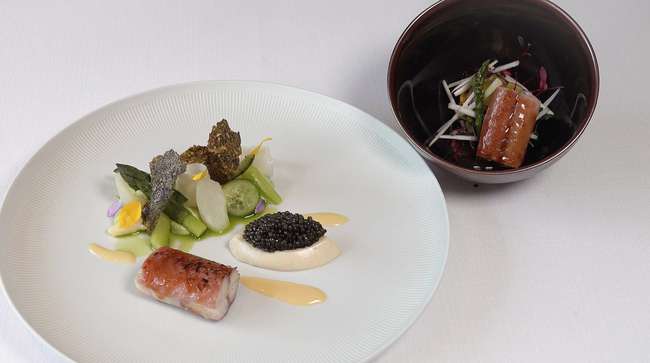 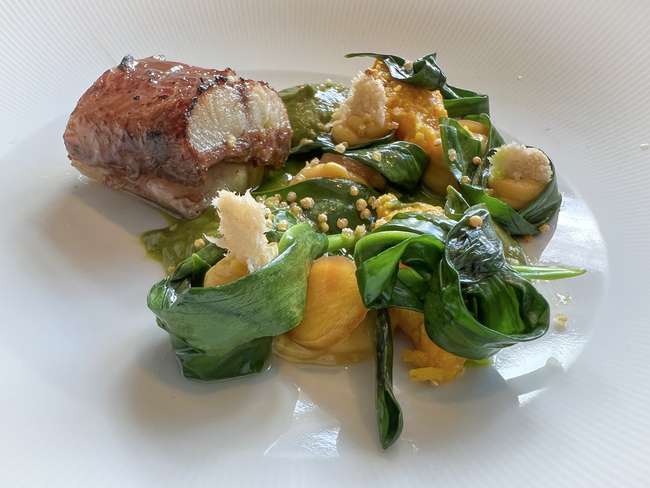 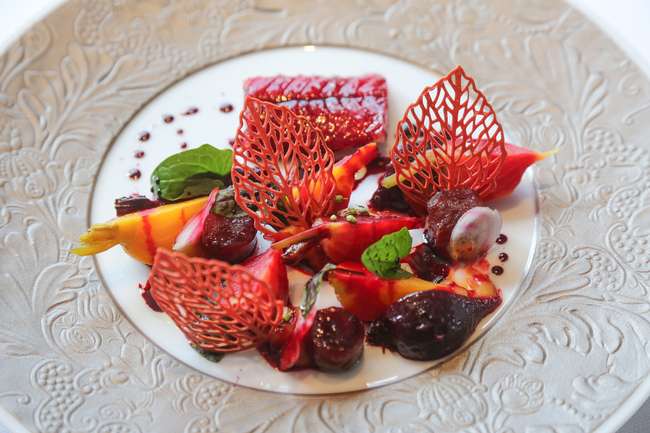 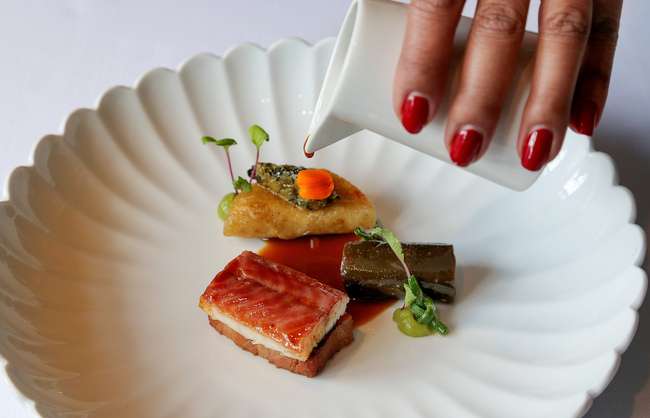 Asperge- paling – yuzuCremeux van aspergeIngrediënten:160 gr aspergesoep basis1 gr agar30 gr eigeel1 bl gelatineBereidingswijze:Kook de asperge basis met de agar goed door zodat deze goed is opgelost.Een beetje van de massa bij het eigeel en de rest er nu bij.Dit vervolgens al roerend verhitte tot 80C en gelatine hierin oplossen.Vul de nu de asperge mal en laat het opstijven.mouse van palingIngrediënten:500gr paling bouillon van de graten huiden100 gr room90 gr eigeel35 gr maizenaZout6 bl gelatine 770 geslagen roomBereidingswijze:Kook de bouillon met 100 gr room en de maizena goed op, voeg het eigeel toe en roer weer goed door en los de gelatine op en laat alles opstijven.Spatel de room door de massa en vul de vormpjesServeer op de paling mouse een lepel kaviaaryuzu dressingIngredienten:100 gr sake100 gr mirin200 gr yuzu sap50 gr eigeel100 gr zonnebloemolieBereidingswijze:Kook de sake met mirin in tot 100 gr voeg vervolgens yuzu sap toe.Kook het verder in tot er weer 100 gr over is en laat het afkoelen.Roer bij het sap het eigeel erbij in een kop, en voeg al kloppend met een garde de olie druppelsgewijs toe.Breng het verder op smaak met peper en zout.Garneer het gerecht af met gemarineerde witte en groene asperges, zeekraal en algen krokant.Rendang van asperge Ingrediënten:1 kg asperge geschild1½ stengels sereh ½limoenblad1 ui fijn gesnipperd2 teentjes fijngehakte knoflook½ rode peper fijngesneden1 cm gember, vers fijngesneden1 cm laos, vers fijngesneden½ cm pandanblad10 gr ketjap a5 gr sojaGeklaarde boterpeper en zout1 el sambal (naar smaak)Bereidingswijze:Snijd de asperge schuine stukken ongeveer 3 a 4 mm en wrijf deze in met 2 gram zout en zet ze voor een uurtje onder druk weg.Knijp ze vervolgens uit zodat het vocht eraf is.Bak voor de rendang de asperge op laag vuur aan in de boter.Voeg na ongeveer 2 minuten de sereh, limoenblad, pandanblad, laos, ui, knoflook, rode peper en gember toe. Soja en ketjap. Dek de pan af met bakpapier en laat de asperges door af en toe goed door te roeren langzaam op laag vuur inkoken voor ongeveer ½ uur!  Zo trekken de smaken er goed in. Breng verder op smaak met sambal.pastille van citrusIngrediënten:100 gr ginger ale100 gr sinaasappelsap60 gr kalamansi sap1 gr zout5 gr wodka10 gr sorbitol0,5 gr xantanaBereidingswijze:Kook alle ingrediënten goed door in een pan al roerend.Laat deze massa afkoelen en vul de gewenste vorm en vries aan, met gemarineerde witte en groene asperge.Gelakte gerookte paling – gele dhal – biet vandouvanBieten lakIngrediënten:20 gr vandouvan1 liter verse rode bietensapPeper en zoutBereidingswijze:Kook het sap van de bieten met vandouvan in, als het voor 1/3 is ingekookt dan het sap zeven en verder inkoken tot stroop.Lak de paling hiermee à la minute af.Vinaigrette biet/ vandouvanIngrediënten:2 dl zonnebloemolie30 gr vandouvan1 liter verse rode bietensapPeper en zoutBereidingswijze:Vacumeer de olie met 20 gr vandouvan en laat dit op 60 C trekken voor 4 uur .Kook de sap van de bieten met vandouvan in, als het voor 1/3 is ingekookt dan het sap zeven en verder inkoken tot stroop.Meng de olie met de bieten stroop en roer à la minute goed door.BBQ rode en gele bietenIngrediënten:2 gele bieten2 rode bietenPeper en zoutOlijfolieBereidingswijze:Hou de kleuren bieten gescheiden van elkaar.Steek de Josper BBQ aan. Als deze heet is 200 – 300 graden Celsius, leg je de gewassen bieten met schil op de BBQ en rooster je ze tot ze gaar zijn +/- 40 minuten. Als ze gaar zijn verwijder je de schil en snij je ze in gewenste vorm. Breng op smaak met peper zout en olijfolie.Gel sinaasappelIngrediënten:1 liter sinaasappelsap7 gram vadouvan5 gram aggarSap van 1 limoenBereidingswijze:Sinaasappelsap, vadouvan en limoensap inkoken tot 500 gram. Vervolgens zeven en met aggar 1 minuut doorkoken. Dit geheel af laten koelen. Als het opgesteven is, gladdraaien in de blender, in een spuitfles doen, zodat je mooie noppen kunt spuiten.Geschaafde gioia bietIngrediënten:Gioia bietDe biet dun schaven op een mandoline. En steek de bieten uit met een steker van ongeveer 2 cm, leg de ronde plakjes in ijswater en garneer het gerecht hiermee af.Garneer het gerecht af met gietenscheuten en halve sinaasappelpartje.Gerookte paling – ossenstaart – gele dahl – groene moleGerookte paling met ossenstaartIngrediënten:300 gram kippendij100 gram lobbige slagroom100 gram lobbige eiwit50 gram madeira1 paling van 800 gram tot 1 kiloSurinaamse sojaBereidingswijze:Kippendijen fijnsnijden en gladdraaien met de lobbige slagroom, eiwit en Madeira. De farce op smaak brengen met peper en zout.Meng 75 gram van de gemaakte farce op 250 gram gegaarde en geplukte ossenstaart.Fileer 1 grote gerookte paling. En smeer de farce over 0,5 cm dik aan de binnenzijde van de filet en leg de andere helft erbovenop. Rol de filet strak in plakfolie. Zet de rol in de steamer op 60 graden Celsius gedurende 5 minuten. Laat de rol afkoelen en opstijven. Verwijder de folie en snijdt in porties van 5 cm. Deze stukjes a la minute op de yakitori grill BBQ-en en aflakken met Surinaamse soja.PomtayerIngrediënten:1 eetlepel gemalen piment 1 eetlepel kerrie masala1 theelepel kurkuma1 eetlepel zout 2 theelepels piccalilly 2 eetlepels ketchup 100 ml versgeperst sinaasappelsap100 ml gevogelte bouillon½ peper1 gesnipperde ui1 gesneden tomaat1 cm fijn gesneden gember3 teentjes gehakte knoflook1 pak lufo pom tayBereidingswijze:Fruit de knoflook, ui, gember en peper aan met de specerijen.Voeg nu de tomaat en piccalilly toe en blus af met sinaasappelsap en bouillon.Dit nu bij de pom tayer doen en in een gastronormbak afgedekt in de oven doen op 180C voor ongeveer 1,5 uur.Elke 15 min goed omscheppen en dan nog 30 min zonder folie in de oven. En verder op smaak brengen met peper en zout.Surinaamse piccalillyIngrediënten:2 rode uien 1 winterpeen5 augurken1 courgette1 bloemkool3,5 dl azijn200 gram suiker1 tl kurkuma1 tl masala kruiden van het merk Nandan¼ madam jeanette1 tl selderijzout1 tl mosterdzaad1 el Zaanse mosterd2 el zilverui (kleine)Bereidingswijze:Snipper de rode uien, snijd de winterpeen, augurk en courgette in blokjes. Laat bij de courgette de zaadlijst weg. Maak de bloemkool schoon en verdeel in kleine roosjes. Breng in een pan de azijn samen met de suiker, specerijen en mosterd aan de kook. Voeg, zodra het mengsel kookt alle gesneden groenten en de zilveruitjes toe. Laat het geheel even doorkoken. Draai het geheel glad in een blender. Doe de massa in een schone weckpot. Sluit deze af en zet hem op de kop in de koelcel om af te laten koelen. Doordat je de pot op zijn kop zet, wordt het meteen vacuüm getrokken.Groene moleIngrediënten:2 kg venkel in stukken of koolrabi zonder schil250 gr uien in stukjes150 gr cashewnoten2 teentjes look geperst150 gr pink lady appel in stukjes zonder schil20 gr komijnCayenne peper20 gr koriander vers20 gr citroengras azijnSap van 2 limoen1 dl zonnebloemolie1 liter kokosmelk500 gr spinazie geblancheerd10 gr bittere chocoladeBereidingswijze:Stoof alles aan in olie en laat dit 30 minuten stoven onder deksel (zonder de spinazie). Blus af met azijn en kokosmelk en laat 30 minuten zacht koken. Voeg de chocolade toe en breng op smaak met limoen en zout. Blender fijn met de spinazie en haal door een zeef.Gerecht af garneren met gepofte quinoa, groene mango, lamsoor, citrus afrikaan takjes en oost Indische kers.Paling – procureur – creoolse jusProcureurIngrediënten2 kg gepekelde procureur2 dl. gevogelte bouillon50 gr soja20 gr gembersiroop50 g ketjap1 stengel sereh2 stuks steranijs3 stuks kardemon2 gr venkelzaad3 gr komijn1 cm gember1 sjalot1 laos2 teentjes knoflook1 rode peper.Bereidingswijze:Snij de sjalot, knoflook, gember, laos en peper in grove stukken. Zweet dit met de serreh aan in de pan. Voeg vervolgens specerijen toe en blus af met ketjap, soja en gevogeltebouillon. Laat dit vervolgens inkoken en breng op smaak. Vacumeer als dit is afgekoeld de marinade met de procureur en gaar dit 18 uur op 72 graden in de rhoner. Bak de procureur a la minute krokant en legde gerookte paling erop en bbq deze even in de josper en lak deze af met de marinade tussen door.RotiIngrediënten500 gr zelfrijzend bakmeel300 ml. Water150 gr. gele spliterwten1 eetl. gemalen komijnzaad2 teentjes gehakte knoflook¼ madam jeanette1 gesnipperde sjalot 100 ml. Oliezout en peper.Bereidingswijze:Spoel de erwten en zet ze daarna op met water tot ze onder staan. Kook de erwten halfgaar in ongeveer 20 minuten. Laat ze uitlekken en blender ze, voeg nu bij de gepureerde erwten komijn, knoflook, sjalot, madam jeanette, peper en zout toe, meng het goed door elkaar. Meng bakmeel met water in een kom en kneed dit tot een deeg dat niet meer aan je handen plakt . Maak van het deeg balletjes van zo?n 5 cm. groot. Druk met je duim een kuiltje in het deegballetje en doe hierin een volle eetlepel van de afgekoelde erwtenpuree. Vouw dan het balletje in een draaiende beweging dicht. Rol het deeg nu dun uit en bak het kort om en om in een hete pan en steek ze rond uit en vul ze met de aardappel massala.AardappelmassalaIngrediënten:200 gr vastkokende aardappels brunoise50 gr kousenband fijn gesneden10 gr gemalen komijn5 gr kurkuma10 gr mosterdzaad20 gr Masala kruiden450 gr gevogeltebouillon1 madame Jeanette peper2 gesnipperde sjalotten2 teentjes knoflook gehaktPeper en ZoutTamarinde pureeBereidingswijze:Fruit sjalot, knoflook en madam Jeanette aan in een pan, voeg als eerste mosterdzaad toe zodat deze gaat poffen.Voeg nu de rest van de specerijen toe en daarna de aardappel brunoise, blus deze af met bouillon (steeds beetje bij beetje) als de aardappels bijna gaar zijn voeg je de kousenband toe.En breng je alles op smaak met peper, zout en tamarinde.Kousenband Bereidingswijze:Blancheer de kousenband en snij ze daarna in stukken van 6 cm en knoop ze daarna en lak ze af met soja lak.ChockaIngrediënten:4 st aubergine2 st rode peper4 st teen knoflook1 st ui1 tl komijn gebrand gemalen1 tl kerrie massalaBereidingswijze:Prik de aubergines in met een mes en brand ze op open vuur, hierdoor krijgt de aubergine een mooie rokerige smaak.Draai tussendoor de aubergine tot hij gaar is.Verwijder de schil en snij de aubergine in fijne stukken.Wrijf in een vijzel peper, ui, knoflook en specerij tot een gladde pap en zweet dit aan in een pan.Spatel de aubergines er onderdoor en breng op smaak met peper en zout.Rol daarna de aubergine in.Creoolse jusIngrediënten:25 gr boter1 ui gesnipperd1 tomaat1 scheut Surinaamse soja1 scheut WorcestersausZout1 groene madame janet peper1,5 dl waterBereidingswijze:Smelt de boter en fruit de gesnipperde ui aan in de pan met de tomaat. Blus af met worcestersaus, soja en water, voeg zout en madame janet peper toe en kook de saus in tot de juiste dikte.